Prot. 5357 del 15/02/2022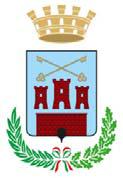                                                                 COMUNE DI AGROPOLI                                           POLITICHE SOCIALI, GIOVANILI E PARI OPPORTUNITA’ Oggetto: Avviso Pubblico per l’adesione ai corsi gratuiti di FOTOGRAFIA destinati ai giovani dai 16 ai 35 anni.                                                   IL RESPONSABILE DEL SETTORE VISTA la legge regionale 8 agosto 2016 n. 26 “Costruire il futuro. Nuove politiche per i giovani” emanata nel rispetto delle raccomandazioni europee contenute nel libro bianco della Commissione Europea e della Carta Europea della partecipazione dei giovani alla vita comunale e regionale, nonché della normativa nazionale vigente in materia;     VISTA la delibera di Giunta n 186 del 13/07/2021 che, nel rispetto della citata Legge Regionale, istituisce la Cittadella dei giovani del Comune di Agropoli, ( dai 16 ai 35 anni) intesa come un centro permanente di attività ed iniziative a sfondo culturale, sociale ed artistico, a cui si aggiungono attività formative, anche a livello semi-professionale e d’informazione; VISTA la Delibera di Giunta n. 278 del 12.10.2021 “Programmazione Cittadella dei giovani 2021-2023”; Atteso che, tra gli obbiettivi della Cittadella, promossi e condivisi dal Forum dei Giovani, l’Amministrazione ha intenzione di programmare un corso gratuito nel campo della fotografia destinato ai giovani;Visto  L’ART. 107 DEL dlGS N. 267/2000 E S.M.I.;                                                                        SI RENDE NOTOI GIOVANI DAI 16 AI 35 ANNI INTERESSATI A SEGUIRE IL CORSO GRATRUITO DEVONO PRODURRE LA PROPRIA DOMANDA DI ADESIONE ALL’INDIRIZZO cittadelladeigiovani@comune.agropoli.sa.it  ENTRO TRENTA GIORNI DALLA PUBBLICAZIONE DELL’AVVISO.I minori di anni 18 dovranno allegare alla domanda, apposita autorizzazione a svolgere il corso, sottoscritta da chi esercita la potestà genitoriale.I corsi saranno pomeridiani, da calendario oggetto di programmazione successiva al numero di domande pervenute. 4) Alla fine del corso sarà organizzata una MOSTRA (Curata dai fotografi docenti) delle foto più significative, capaci di rappresentare lo stato d’animo dei giovani, come un affresco dello spaccato sociale ed emotivo di un momento storico delicato, segnato dalla pandemia; 5. OVVIAMENTE IL TUTTO NEL RISPETTO DELLE DISPOSIZIONI IN MATERIA DI CONTENIMENTO DELL’EMERGENZA EPIDEMIOLOGIA  DA COVID -19Agropoli                                                                                                                                                                                                     Il Responsabile dell’Area                                                                                                            Dott. Francesco Minardi 